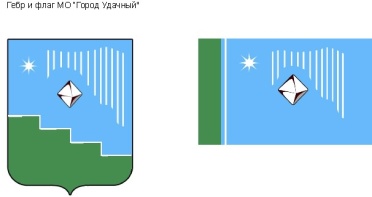 Российская Федерация (Россия)Республика Саха (Якутия)Муниципальное образование «Город Удачный»Городской Совет депутатовIV созывIV СЕССИЯРЕШЕНИЕ22 ноября 2017 года                                                                                                  №4-8О проведении очередной сессии городского Совета депутатовЗаслушав и обсудив предложение и.о. председателя городского Совета депутатов Карпенко В.Н.,  городской Совет депутатов МО «Город Удачный» решил:Дату и время проведения, перечень вопросов повестки дня  очередной сессии  определить Президиуму городского Совета депутатов. И.о. председателя городского Совета депутатов                                                         В.Н. Карпенко